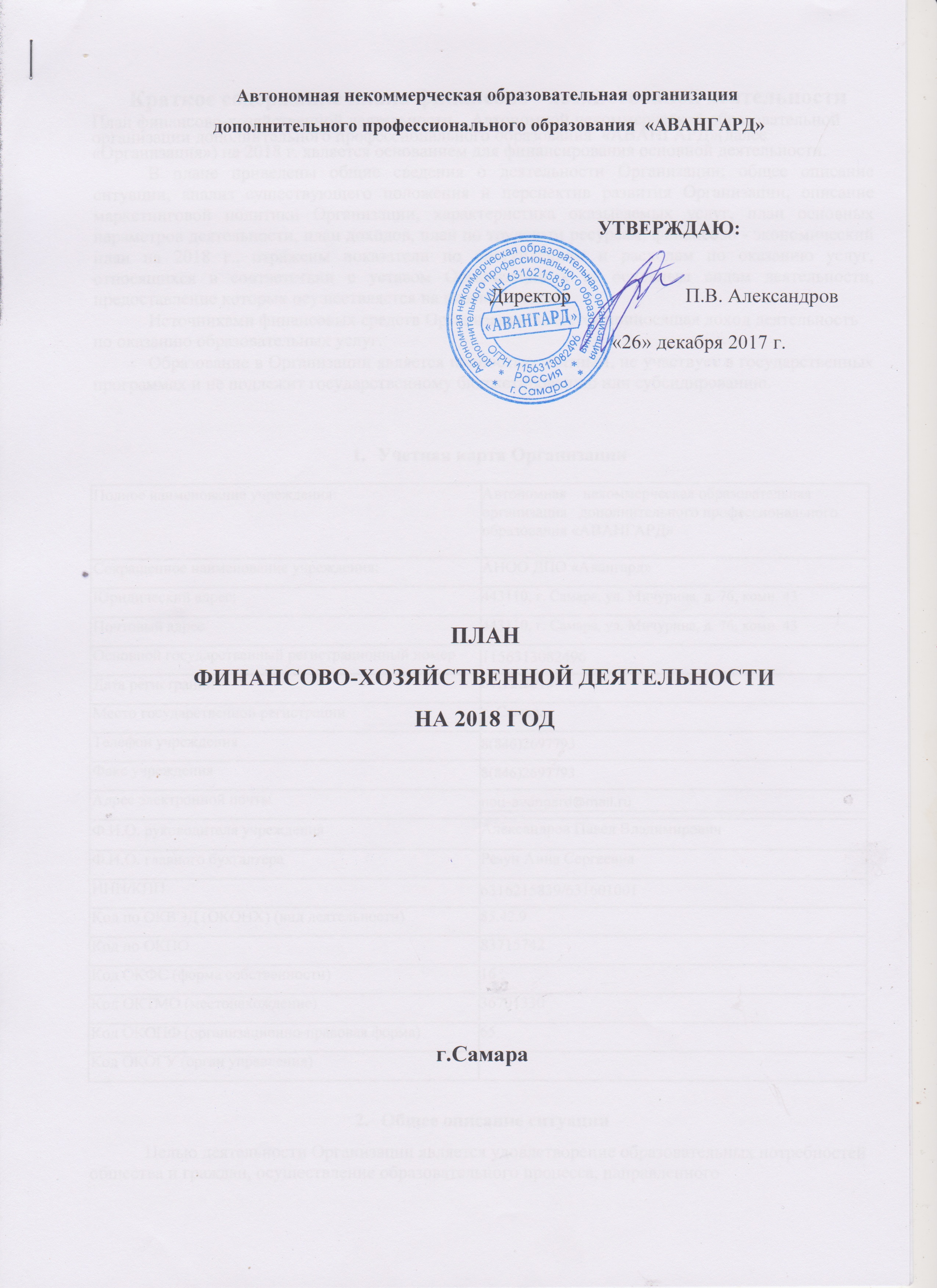 Краткое содержание плана финансово - хозяйственной деятельностиПлан финансово-хозяйственной деятельности    Автономной некоммерческой образовательной организации дополнительного профессионального образования  «АВАНГАРД»(далее «Организация») на . является основанием для финансирования основной деятельности.плане приведены общие сведения о деятельности Организации; общее описание ситуации, анализ существующего положения и перспектив развития Организации, описание маркетинговой политики Организации, характеристика оказываемых услуг, план основных параметров деятельности, план доходов, план по трудовым ресурсам, финансово - экономический план на ., отражены показатели по поступлениям и расходам по оказанию услуг, относящихся в соответствии с уставом Организации к её основным видам деятельности, предоставление которых осуществляется на платной основе.Источниками финансовых средств Организации является приносящая доход деятельность по оказанию образовательных услуг.Образование в Организации является полностью платным, не участвует в государственных программах и не подлежит государственному бюджетированию или субсидированию.Учетная карта ОрганизацииОбщее описание ситуацииЦелью деятельности Организации является удовлетворение образовательных потребностей общества и граждан, осуществление образовательного процесса, направленногона удовлетворение образовательных и профессиональных потребностей, профессиональное развитие человека, обеспечение соответствия его квалификации меняющимся условиям профессиональной деятельности и социальной среды  посредством реализации дополнительных профессиональных программ.Организация в качестве основной цели своей деятельности осуществляет образовательную деятельность по программам, которые включают:программы повышения квалификации;программы профессиональной переподготовки;программы профессионального обучения;дополнительные общеобразовательные программы.Образование является полностью платным и не участвует в государственных программах и не подлежит государственному бюджетированию.Для осуществления указанных целей Организация осуществляет следующие виды деятельности:оказание платных образовательных услуг в порядке, установленном законодательством Российской Федерации;разработка  учебных  планов  и  образовательных  программ,  оформление  наглядныхпособий;осуществление иных видов деятельности, предусмотренных законодательством. Учреждение осуществляет образовательную деятельность в соответствии с лицензией №6444 от 19.01.2016, 63 Л01 № 0001779, выданной Министерством образования и науки Самарской области.Структура управления.Структура и компетенция органов управления Организации, порядок и формирование, сроки  полномочий  и  порядок  деятельности  органов,  определены  уставом  Организации  в соответствии с законодательством Российской Федерации. Органами управления Организации являются:Собрание учредителейпедагогический совет;общее собрание работников;директор.Анализ существующего положения и перспектив развития ОрганизацииОбщая характеристика существующего положения Организации. Организация ведет свою деятельность в арендованных помещениях.  Планируемая  численность обучающихся в . - 445 человек. Численность административно-управленческого персонала - 3 человека; Численность педагогических работников - 11 человек; Уровень образования педагогических и руководящих кадров: с высшим образованием -14 человек.Стоимость обучения по каждой образовательной программе установлена в соответствииПрейскурантом цен на 2018 год, утвержденным директором Организации. Организация ведет образовательную деятельность в календарного течение года. Обучение ведется на русском языке.Формы обучения и нормативные сроки обучения определяются соответствующей образовательной программой.Организация располагает аудиториями и компьютерными классами, оборудованными в соответствии с современными требованиям и оснащенными наглядными пособиями, макетами, тренажерами, компьютерами и мультимедийным оборудованием.Организация ведет имеет библиотеку, в которой представлены необходимые для качественного обучения материалы, в том числе нормативная и техническая документация, методическая и справочная литература, периодические подписные издания.Для проведения занятий, актуализации имеющейся литературы и образовательных программ используются материалы, получаемые с помощью информационно -поисковых систем , а также доступа к информационно-телекоммуникационной сети «Интернет».Для проверки знаний и самостоятельного изучения обучающимися необходимых материалов используется обучающее-контролирующая система «».Перспективы развития Организации:качественное оказание образовательных услуг по заявкам организаций и граждан;повышение качества образовательного процесса и расширение инфраструктуры предлагаемых услуг и как следствие, повышение конкурентоспособности на рынке услуг;повышение статуса среди организаций и населения;привлечение квалифицированных сотрудников;качественное улучшение материально-технической базы Организации;повышение эффективности использования ресурсов своей деятельности;Маркетинговая деятельность ОрганизацииОрганизация ведет деятельность по изучению спроса на образовательные услуги и информированию населения о предоставляемых услугах.Для изучения спроса на дополнительные образовательные услуги проводится мониторинг изменений законодательства, опросы обучающихся и организаций-работодателей.C целью информирования организаций и граждан о деятельности Организацией ведется сайт в сети «Интернет», осуществляются рассылки по электронной почте, размещаются публикации в средствах массой информацииХарактеристика оказываемых услугОрганизация предоставляет платные образовательные услуги в целях наиболее полного удовлетворения образовательных и социальных потребностей общества.Организация осуществляет образовательную деятельность по программам, которые включают:программы повышения квалификации;программы профессиональной переподготовки;программы профессионального обучения;дополнительные общеобразовательные программы.Платные образовательные услуги оказываются Учреждением в соответствии с Федеральным законом от 29 декабря . № 273-ФЗ «Об образовании в Российской Федерации», Федеральным законом от 12.01.1996 № 7-ФЗ "О некоммерческих организациях", Законом РФ от 07.02.1992 г. № 2300-1 "О защите прав потребителей", Постановлением Правительства РФ от 15 августа . № 706 «Об утверждении правил оказания платных образовательных услуг» и уставом Организации.План основных параметров деятельности        Планируемые основные параметры деятельности на 2018 год:                          Планируемые объемы доходов на 2018 год: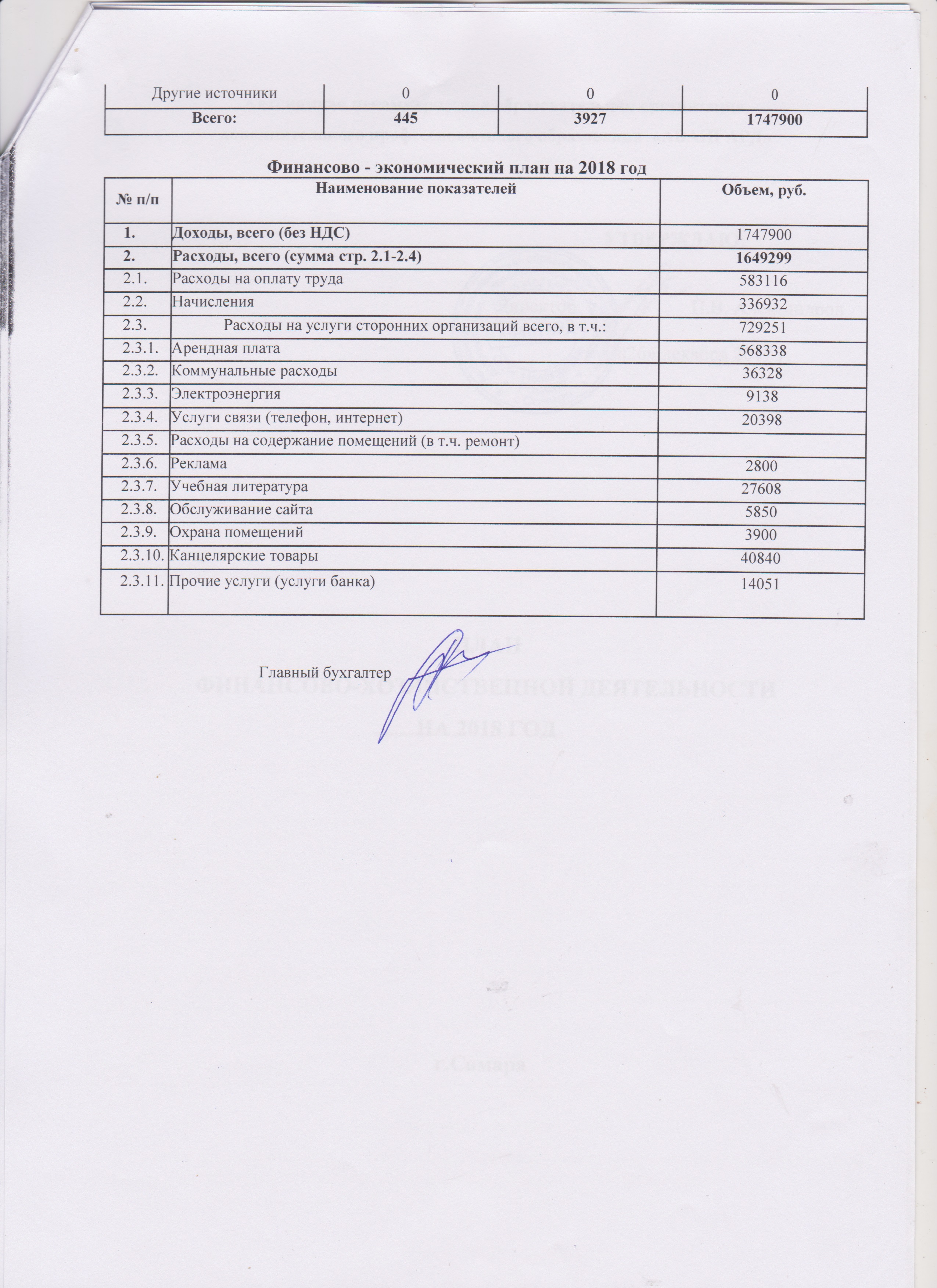 Полное наименование учреждения:Автономная    некоммерческая образовательная организация   дополнительного профессионального образования «АВАНГАРД»         Автономная    некоммерческая образовательная организация   дополнительного профессионального образования «АВАНГАРД»         Автономная    некоммерческая образовательная организация   дополнительного профессионального образования «АВАНГАРД»         Автономная    некоммерческая образовательная организация   дополнительного профессионального образования «АВАНГАРД»         Автономная    некоммерческая образовательная организация   дополнительного профессионального образования «АВАНГАРД»         Автономная    некоммерческая образовательная организация   дополнительного профессионального образования «АВАНГАРД»         Автономная    некоммерческая образовательная организация   дополнительного профессионального образования «АВАНГАРД»         Автономная    некоммерческая образовательная организация   дополнительного профессионального образования «АВАНГАРД»         Автономная    некоммерческая образовательная организация   дополнительного профессионального образования «АВАНГАРД»         Сокращенное наименование учреждения:АНОО ДПО «Авангард»АНОО ДПО «Авангард»АНОО ДПО «Авангард»Юридический адрес:. Самара, ул. Мичурина, д. 76, комн. 43. Самара, ул. Мичурина, д. 76, комн. 43. Самара, ул. Мичурина, д. 76, комн. 43Почтовый адрес. Самара, ул. Мичурина, д. 76, комн. 43. Самара, ул. Мичурина, д. 76, комн. 43. Самара, ул. Мичурина, д. 76, комн. 43Основной государственный регистрационный номер11563130824961156313082496Дата регистрации07.12.2015Место государственной регистрацииг. СамараТелефон учреждения8(846)26977938(846)26977938(846)26977938(846)2697793Факс учреждения8(846)26977938(846)26977938(846)26977938(846)2697793Адрес электронной почтыnou-avangard@mail.runou-avangard@mail.runou-avangard@mail.runou-avangard@mail.runou-avangard@mail.runou-avangard@mail.ruФ.И.О. руководителя учрежденияАлександров Павел ВладимировичАлександров Павел ВладимировичАлександров Павел ВладимировичФ.И.О. главного бухгалтераРезун Анна СергеевнаРезун Анна СергеевнаИНН/КПП6316215839/6316010016316215839/6316010016316215839/6316010016316215839/631601001Код по ОКВЭД (ОКОНХ) (вид деятельности)85.42.9Код по ОКПО83715742Код ОКФС (форма собственности)16Код ОКТМО (местонахождение)36701330Код ОКОПФ (организационно-правовая форма)65Код ОКОГУ (орган управления)№ п/пНаименование параметраЕд. изм.Количество1Численность обучающихсячел.4451чел.4452Нормативная наполняемость группчел.от 5 до 20Наименование услуги поОбъем   реализациивСредняя цена за ед.,Объем реализации,Наименование услуги поОбъем   реализациивруб.руб.видамнатур. единицахруб.руб.видамнатур. единицахОсновная деятельность44539271747900